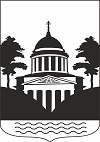 №11,  пятница  24 июля  2020 года В данном номере опубликованы следующие документы: 1.Извещение «О проведении аукциона на право заключения договора  на размещение нестандартных торговых объектов на территории Любытинского муниципального района» от 22.07.2020 года.2. Постановление??? Ждать от Кирилловой__________________________ИЗВЕЩЕНИЕО проведение аукциона на право заключения договора на размещение нестационарных торговых объектов на территории Любытинского муниципального районаАдминистрация Любытинского муниципального района объявляет о проведение аукциона (открытого по составу участников и по форме подачи заявок) на право заключение договоров на размещение нестационарных торговых объектов на территории Любытинского муниципального района.         1. Организатором аукциона является Администрация Любытинского муниципального района, адрес: 174760 Новгородская область, р.п.Любытино, ул. Советов, д. 29, адрес электронной почты: admin_lub@mail.ru, контактный телефон:  8 (816-68) 61-681, 8 (816-68) 62-310      доб. 6609.2. Решение о проведение аукциона принято Администрацией Любытинского муниципального района на основании распоряжения Главы администрации Любытинского муниципального района от 22.07.2020 № 289-рг  «О проведении аукциона на право заключения договора на размещение нестационарных торговых объектов на территории Любытинского муниципального района». 3. Организатор аукциона вправе отказаться от проведения аукциона не позднее, чем за 10 (десять) дней до дня проведения аукциона.4. Место проведения аукциона: Новгородская область, р.п. Любытино, ул. Советов, д. 29, малый зал Администрации муниципального района.Дата и время проведения аукциона: 25 августа 2020 года в 12 часов 00 минут.5. Порядок приема заявок на участие в торгах, порядок определения участников торгов, а также порядок проведения торгов определяется Постановлением Администрации Любытинского муниципального района от 12.11.2018 г. № 1040 «Об утверждении Положения о порядке размещения нестационарных торговых объектов на территории Любытинского муниципального района»6. Предмет аукциона:лот № 1 - право заключения договора на размещение нестационарного торгового объекта общей площадью 8,0 кв.м., в Любытинском районе Новгородской области в р.п. Любытино, ул. Базарная, д.17А, целевое назначение - розничная торговля продовольственными товарами.Начальная цена (начальный размер единого годового платежа) – 4174 рубля 48 копеек, «шаг аукциона» -  100 рублей, размер задатка -  834 рубля 90 копеек.  7. Форма заявки на участие в аукционе: _________________________   Приложение № 1к Положению о порядке размещения нестационарных торговых объектов на территории Любытинского муниципального районаПримерная формаЗАЯВКАна участие в аукционе по приобретению права на заключениедоговора на право размещения нестационарного торгового объекта на территории Любытинского муниципального района (для индивидуального предпринимателя) «___» _____________ 20____ года__________________________________________________________________________________________________________________________(ФИО индивидуального предпринимателя, подавшего заявку)__________________________________________________________________________________________________________________________(ИНН, номер свидетельства о государственной регистрации ИП)заявляет о своем намерении принять участие в открытом аукционе по приобретению права на заключение договора на право размещения нестационарного торгового объекта на территории Любытинского муниципального района по адресу:_________________________________________________________________________________________________________________________,_________________________________________________________________________________________________________________________.(указать вид деятельности объекта)С условиями проведения открытого аукциона и порядком проведения открытого аукциона ознакомлен(а) и согласен(а).Решение о результатах открытого аукциона прошу сообщить по адресу:___________________________________________________________________________________________________________________________________________________________________________________________________________________________________________________.Банковские реквизиты: ____________________________________________________________________________________________________________________________________________________________________________________________________________________________________________________.Номер телефона: __________________________________________________________________________________________________________.Индивидуальный предприниматель                                             ______________       ______________ ___________________         (подпись)                        (расшифровка подписи)«____» _________________ 20___ годаПринято  _______________________                                          _________________________________                       (подпись)                                                   (ФИО лица, принявшего документы) «___» _________________ 20____ года_________________________Приложение № 2к Положению о порядке размещения нестационарных торговых объектов на территории Любытинского муниципального районаПримерная формаЗАЯВКАна участие в аукционе по приобретению права на заключениедоговора на право размещения нестационарного торгового объекта на территории Любытинского муниципального района (для юридического лица)«___» _____________ 20____ года__________________________________________________________________________________________________________________________(полное наименование юридического лица, подавшего заявку, ИНН)__________________________________________________________________________________________________________________________(наименование органа, зарегистрировавшего юридическое лицо)по юридическому адресу: ___________________________________________________________________________________________________,о чем выдано свидетельство, серия ____________ №______________________ _________________________________________________________________________________________________________________________,заявляет о своем намерении принять участие в открытом аукционе по приобретению права на заключение договора на право размещения нестационарного торгового объекта на территории Любытинского муниципального района по адресу:_________________________________________________________________________________________________________________________. (указать вид деятельности объекта)С условиями проведения открытого аукциона и порядком проведения открытого аукциона ознакомлен(а) и согласен(а).Решение о результатах открытого аукциона прошу сообщить по адресу:_________________________________________________________________________________________________________________________.Банковские реквизиты:_____________________________________________________________________________________________________.Номер телефона:___________________________________________________________________________________________________________.Руководитель                 ________________                            _____________________________________________                                    (подпись)                                                           (расшифровка подписи)МП*«____» _________________ 20___ годаПринято  _______________________                                        _________________________________                       (подпись)                                                (ФИО лица, принявшего документы)«___» _________________ 20____ года__________________________________*печать ставится при наличии._________________________Приложение № 6к Положению о порядкеразмещения нестационарных торговых объектов на территории Любытинского муниципального районаСОГЛАСИЕна обработку персональных данныхЯ, _______________________________________________________________________________________________________________________,(фамилия, имя, отчество субъекта персональных данных)зарегистрирован по адресу: ______________________________________________________________________________________________,документ, удостоверяющий личность: ____________________________________________________________________________________________________________________________________________________________________________________________________________,(наименование документа, удостоверяющего личность, серия и №, сведения о дате выдачи  документа и выдавшем его органе)в соответствии с частью 4 статьи 9 Федерального закона от 27.07.2006 № 152-ФЗ «О персональных данных», даю согласие Администрации Любытинского муниципального района, Новгородская обл., р.п.Любытино, ул.Советов, 29, на обработку моих персональных данных, содержащихся в копии основного документа, удостоверяющего личность, включая сбор, запись, систематизацию, накопление, хранение, уточнение (обновление, изменение), использование, обезличивание, блокирование, удаление, уничтожение.Настоящее согласие действует со дня его подписания до дня предоставления соответствующего отзыва в письменной форме.«___»______________ ____г.       	__________________________________________        (подпись субъекта персональных данных)8. Для участия в аукционе заявители должны представить следующие документы:- заявку на участие в аукционе по приобретению права на заключение договора на право размещения нестационарного торгового объекта на территории Любытинского муниципального района по примерной форме согласно приложениям № 1, № 2 к настоящему Положению;- копии документов, удостоверяющих личность заявителя, (для индивидуальных и представителя юридического лица);- согласие на обработку персональных данных (приложение № 6);- документы, подтверждающие внесение задатка, размер задатка – двадцать процентов от начальной цены предмета аукциона.- эскизный проект нестационарного торгового объекта, согласованный с отделом архитектуры и градостроительства Администрации района. Заявитель вправе представить следующую документацию:- копию свидетельства о постановке на учет в налоговом органе на территории Российской Федерации;- уведомление о постановке на учет физического лица в налоговом органе (о государственной регистрации физического лица в качестве индивидуального предпринимательства);- выписку из Единого государственного реестра юридических лиц или индивидуальных предпринимателей, или её удостоверяющую копию, включающее сведения о постановке юридического лица или индивидуального предпринимателя на учет в налоговом органе по месту нахождения юридического лица или индивидуального предпринимателя выданную не позднее 30 дней до даты подачи заявления;- справку об отсутствии задолженности в бюджеты всех уровней.Кроме того, в соответствии с Гражданским кодексом Российской Федерации, рекомендуется представить:юридическим лицам - решение соответствующего органа управления Заявителя, разрешающее приобретение имущества, если это необходимо в соответствии с учредительными документами, с приложением копии учредительных документов в части полномочий органа управления юридического лица (ст.53);- доверенность, оформленная надлежащим образом, в случае подачи заявления лицом, действующим по поручению Заявителя (ст.185).физическим лицам - нотариально заверенная доверенность, в случае подачи заявления лицом, действующим по поручению Заявителя (ст.185).	Один заявитель вправе подать только одну заявку на участие в аукционе.9. Заявки на участие в аукционе принимаются по адресу р.п. Любытино, ул. Советов, д. 29, каб. 12 (отдел экономики, потребительского рынка и сельского хозяйства Администрации Любытинского муниципального района) по рабочим дням с 08 час. 00 мин. 27 июля 2020 года, до 17 час. 00 мин. 20 августа 2020 года, перерыв с 13.00 часов  до 14.00 часов.Там же можно получить форму заявки на участие в аукционе на право заключения договора на размещения нестационарного торгового объекта на территории Любытинского района, а также ознакомиться с примерной формой договора о предоставлении права на размещение нестационарного торгового объекта на территории Любытинского района и с порядком проведения аукциона.10. Реквизиты счета для перечисления задатка: УФК по Новгородской области (Администрация Любытинского муниципального района, л/с 05503007160)174760 Новгородская область,р.п.Любытино, ул.Советов, д.29;В Отделение Новгород,р/с 40302810640303008073;л/с 05503007160;БИК 044959001;ИНН 5306000656 / КПП 530601001;ОГРН 1025301988502;ОКПО 04034993;ОКТМО 49616428; КБК 703 000 00000 00 0000 180.Задаток должен поступить на указанный счет до дня окончания приема заявок на участие в аукционе – до 20 августа 2020 года.      В случае победы на аукционе внесенный победителем торгов задаток засчитывается в счет арендной платы.Порядок возврата задатков:В случае если заявитель не допущен к участию в аукционе, то задаток возвращается в течение 3 (трех) дней со дня оформления протокола приема заявок на участие в аукционе.В случае отзыва заявителем заявки на участие в аукционе до дня окончания срока приема заявок, задаток возвращается  в течение  3 (трех)  дней со дня регистрации отзыва заявки. В случае отзыва заявки заявителем позднее дня окончания срока приема заявок задаток возвращается в порядке, установленном для участников аукциона.В случае непризнания лица, участвовавшего в аукционе,  победителем аукциона задаток возвращается в течение 3 (трех) дней со дня подписания протокола о результатах аукциона, путем перечисления денежных средств на указанный им в заявке на участие в аукционе счет. 11. Определение участников торгов осуществляется по адресу, указанному в пункте 9 настоящего извещения, путем рассмотрения поступивших заявок и оформления соответствующего протокола 21 августа 2020 г. в 10 часов 00 минут. Организатор торгов рассматривает заявки и документы претендентов, устанавливает факт поступления от претендентов задатков на основании выписки с расчетного счета. По результатам рассмотрения документов организатор торгов принимает решение о признании претендентов участниками торгов или об отказе в допуске претендентов к участию в торгах, которое оформляется протоколом.12. Победителем аукциона признается участник аукциона, предложивший наибольший размер единого платежа за право размещения нестационарного торгового объекта. Протокол о результатах торгов является основанием для заключения с победителем торгов договора на право размещения нестационарного торгового объекта.13. Договор на право размещения нестационарного торгового объекта заключается в течении 3 (трех) дней при внесении суммы единого платежа, после объявления результатов аукциона. 14. Победитель аукциона вносит единый платеж единовременно в течение 3 (трех) дней, в последующие годы – до подписания договора посредством реализации преимущественного права в течении 10 (десяти) рабочих дней  со дня окончания проверки представленных документов.15. Дата и время осмотра место для размещения нестационарного торгового объекта определяются по согласованию с участниками аукциона.16. Дополнительную информацию по проведению аукциона можно получить по телефону: 8 (816-68) 62-310 доб. 6609._________________________Учредитель,издатель: Администрация Любытинского муниципального района  Главный редактор: А.А.Устинов    Распространяется бесплатно  Адрес издателя: 174760, Новгородская область, п.Любытино, ул.Советов,д.29   Телефон: (881668) 6-23-11, 6-23-11                  Подписано в печать 24.07.2020 